News Release株式会社 ペー・ジェー・セー・デー・ジャパン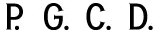 〒107-0062　東京都港区南青山7-4-2アトリウム青山１Fhttps://www.pgcd.jp/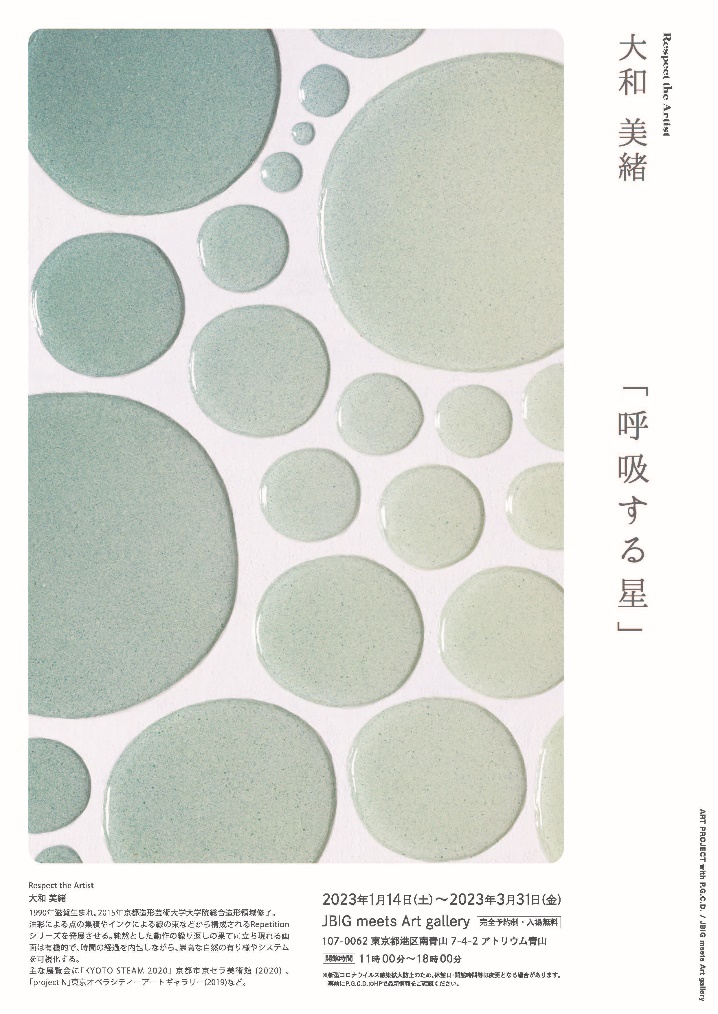 【第2回展覧会開催！】P.G.C.D.の南青山本社併設ギャラリースペースにてアーティスト 大和 美緒 氏による展覧会「呼吸する星」を開催。通販化粧品を販売する株式会社ペー・ジェー・セー・デー・ジャパン(本社：東京都港区　以下 P.G.C.D.)は、2023年1月14日（土）より3月31日（金）まで、南青山の本社に併設するギャラリースペースにて、アーティスト 大和 美緒 氏による展覧会「呼吸する星」を開催する。P.G.C.D.では、現代アートと社会をつなぐ仕組み「JBIG meets Art gallery」の挑戦を始めるため、2021年、南青山本社に現代アートギャラリーを併設した。このギャラリーは、P.G.C.D.のお客様だけでなく、多くの方が現代アートに触れる場を創るというもの。作品そのものの美しさだけでなく、アーティストの作品に込めた思い、生活、人生、日本のアート文化そのものを、より身近に感じていただく場として考えた。今回このアートギャラリーにて第2回展覧会として、アーティスト大和 美緒 氏による展覧会「呼吸する星」を開催する。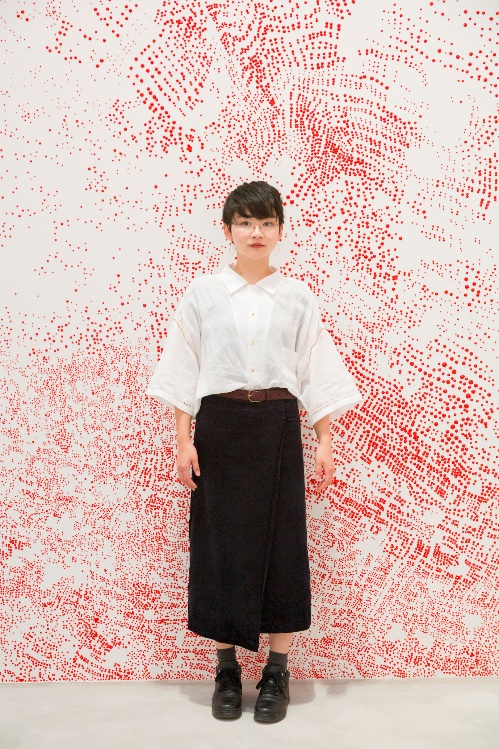 ART PROJECT with P.G.C.D.大和 美緒 展覧会「呼吸する星」期間　　：2023年1月14日～2023年3月31日場所　　：JBIG meets Art gallery107-0062 東京都港区南青山7-4-2 アトリウム青山開館時間：11時00分～18時00分※完全予約制・入場無料（一般予約受付中）▼大和 美緒 展覧会「呼吸する星」予約サイトはこちらhttps://pgcd.co/3vnV9xU大和 美緒 氏は、油絵具を使用して一つ一つ手作業で描いたドットや、極細のペンで一本一本引いた線から構成されるRepetitionシリーズを手掛け続けている。具体的な完成イメージを持たずに、単純な動作の繰り返しの果てに浮かび上がる作品は、時間の経過をキャンバスの中に捉え、不思議とどこか有機的で親近感のあるイメージを生み出している。大和氏はこの気の遠くなるようなプロセスを通して、木が自然の摂理に従って徐々に年輪を築いていくように、物質と生命の長い時間の営みを可視化することを試みている。今回の展覧会では、木の年輪や地層が長い時間をかけて形を作ってゆくような過程を、人の身体を使って経験するという作品「BLACK LINE」シリーズや、呼吸のちからで描く、人間の生きものとしての根源的な運動について表現した「BREATH」シリーズなどをはじめとした作品を展示予定。展覧会開催に伴い、1月13日（金）にはレセプションを開催。レセプションでは、大和氏によるアーティストトークも実施予定。レセプションならびにアーティストトークの模様は、後日P.G.C.D. 公式サイトでも公開を予定している。また、「BREATH」シリーズは、P.G.C.D.の展覧会だけでなく、P.G.C.D.の冬のキャンペーンにも登場。P.G.C.D.の代表商品であるトリプルエッセンス美容液「ロシオン エクラ ニュー エラ」の限定紙管パッケージとしてお客様へお届け。展覧会にいらっしゃることが難しい方にも楽しんでもらえるキャンペーンとなっている。こちらのキャンペーンは期間限定キャンペーン。1月13日（金）までに事前予約していただいたお客様には、特別価格で提供。▼大和 美緒 氏のアートをあしらった限定パッケージが購入できるキャンペーンサイトはこちら（P.G.C.D. 公式サイト）　https://www.pgcd.jp/campaign/202212_unleash/※2023年1月下旬発送予定。※注意事項：『P.G.C.D.の商品を1回以上購入のお客様』が対象。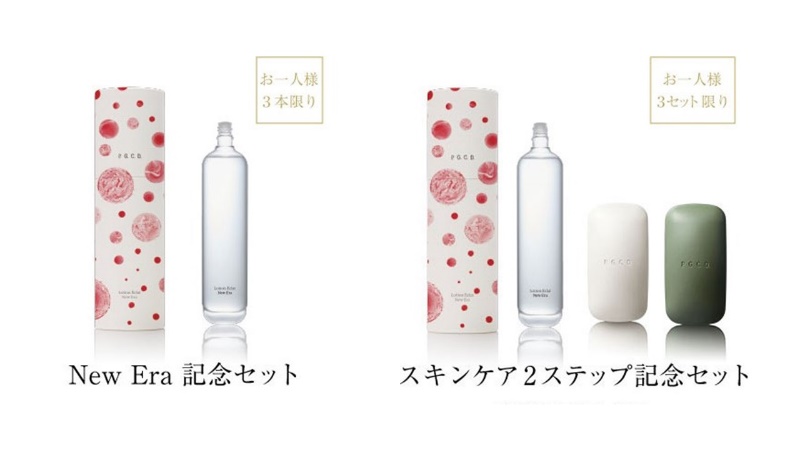 会期中には、アートワークショップやトークショーの企画も。展覧会は完全予約制・入場料無料。▼大和 美緒 展覧会「呼吸する星」予約サイトはこちらhttps://pgcd.co/3vnV9xURespect the Artist大和 美緒（やまとみお）Profile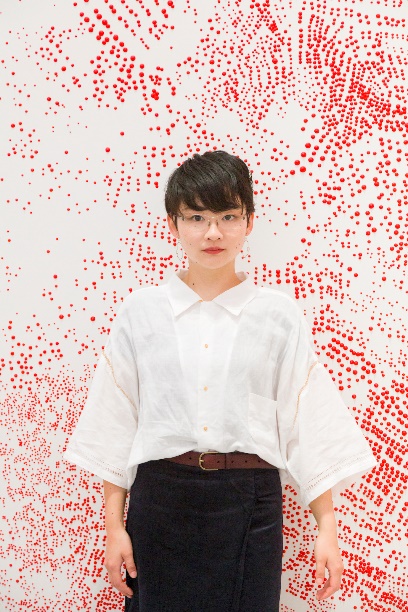 1990年滋賀生まれ。2015年京都造形芸術大学大学院 総合造形領域 修了。現在、京都府を拠点に活動を行う。油絵具を用いて細密に描かれたドットやペンで一本一本引いた線から構成されるRepetition (反復)シリーズを発展させる。具体的な完成イメージを持たず、純然とした動作の繰り返しの果てに立ち現れる画面は有機的で、時間の経過をキャンバスに内包しながら、身体性のリアリティも印象に残したイメージが紡がれる。自然の摂理に従って木が一つ一つ年輪を重ねていくように、さまざまな素材と身体、行為を通して、崇高な自然の有り様やシステムを可視化することを試みる。近年の主な展覧会に「STEAM THINKING -未来を創るアート京都からの挑戦 国際アートコンペティション スタートアップ」展(京都市京セラ美術館、京都、2020)、「project N 大和美緒」(東京オペラシティーアートギャラリー、東京、2019) など。「ART PROJECT with P.G.C.D.」とは自分の美しさの価値観をアートと共に感じる。美しさの多様性の中でこれからを、もっと自分らしく。アートとの出会いは、まだ開いていないあなたの心の鍵を開け、あなただ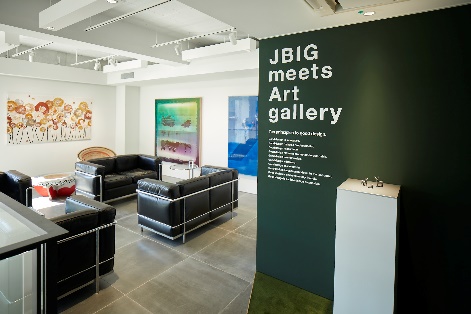 けの『美しさ』の価値観を照らし出してくれるかもしれません。「ART PROJECT with P.G.C.D.」はP.G.C.D.からの新しい『美しさ』を探すたびのご提案です。美しいアート作品を見ること、触れること、そして作品や作者、自身の心と向き合い対話を重ねること。そこにあるのはアートが照らす豊かな暮らし。その体験は感覚を研ぎ澄まし、日常を鮮やかに流れる時間をみずみずしく彩ってくれるはずです。外側だけの美しさではなく、心と時間が創り上げる『美しさ』をもっと楽しんでいくためにアートが照らし導く、『美しく豊かな暮らし』を一緒に見つけに行きませんか？＝＝＝＝＝＝＝■ P.G.C.D.JAPAN（ペー・ジェー・セー・デー・ジャパン）とはフランス生まれのナチュラルソープを中心としたアイテムで、肌本来の力を引き出すシンプルで上質なスキンケア＆スカルプケアを提唱するスキンケアブランドです。本リリースのお問い合わせ株式会社ペー・ジェー・セー・デー・ジャパン　広報担当：神原真英（かんばらまなえ） TEL ： 03-5464-3623　FAX ： 03-5464-3624　E-mail： m-kambara@pgcd.jp ※上記はお断りなく変更される場合があります。最新情報は上記まで問合せ先までご連絡ください。